11 классГотовимся к экзамену.Решаем  экзаменационные задания своего уровня. Работаем так как работали в классе.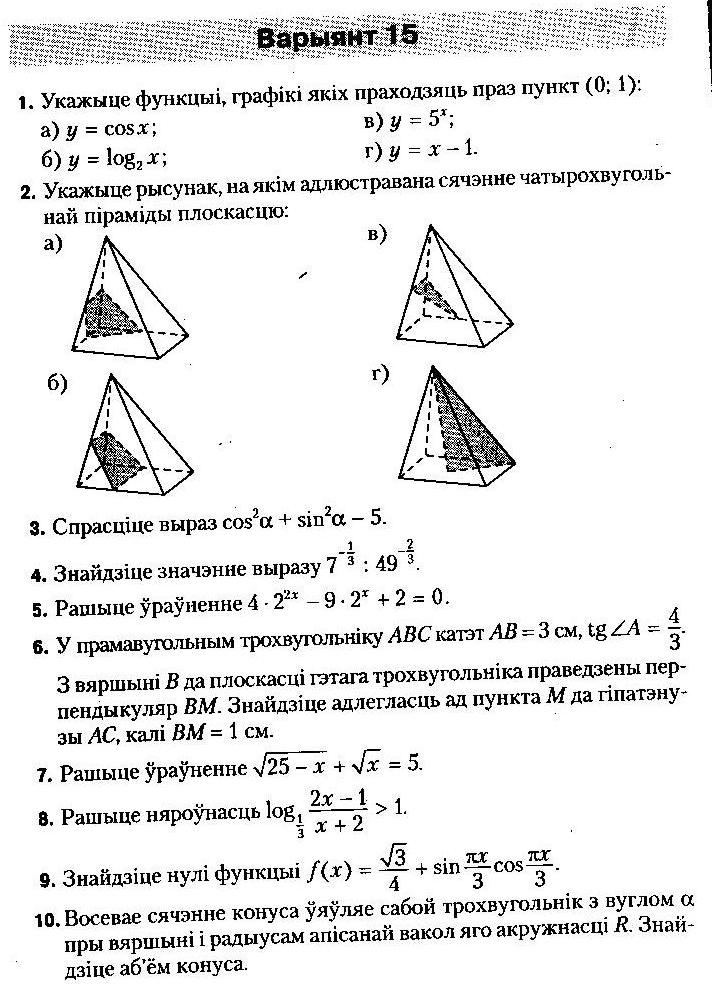 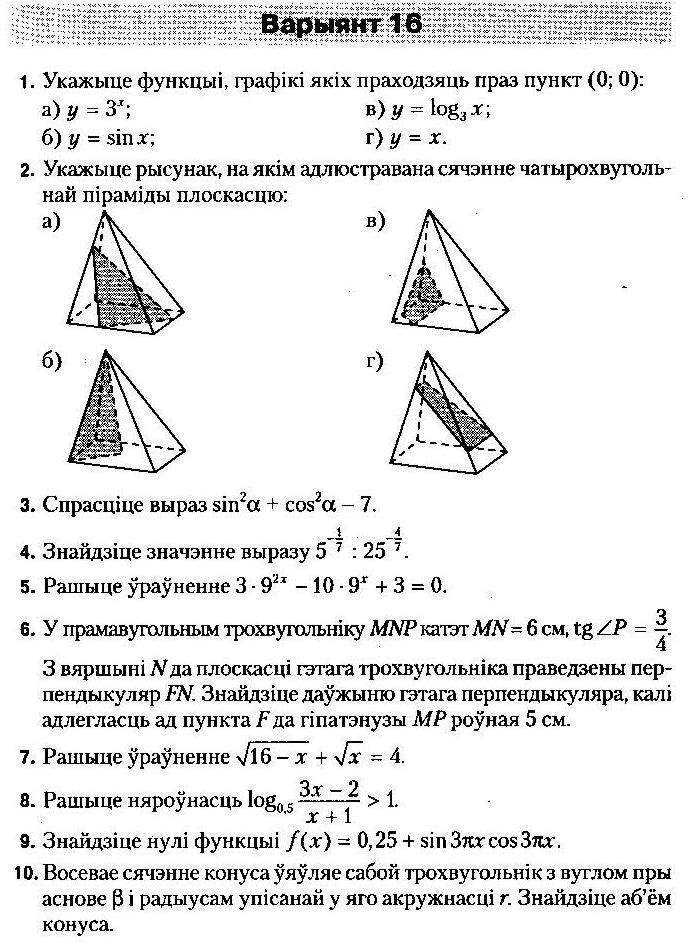 